How to remove the computer from tablet modeIf the computer has no icons on the desktop or looks like this: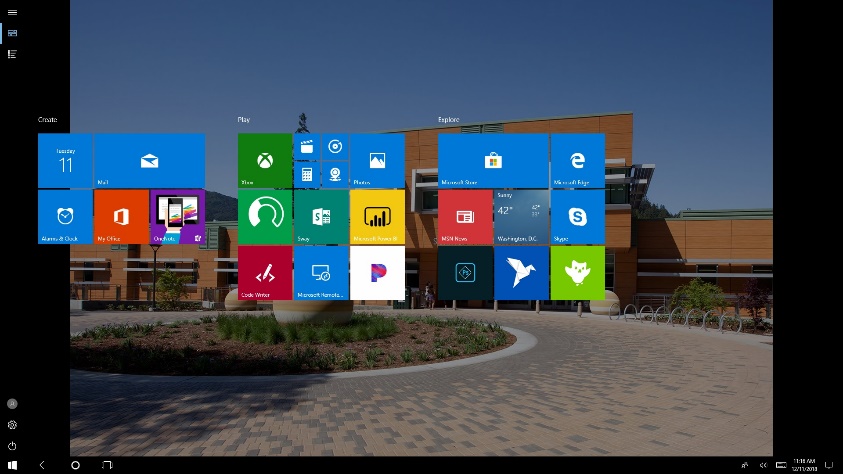 The computer is in in Tablet Mode.Here’s how to turn it off.Click on the notifications on the lower right hand of the screen: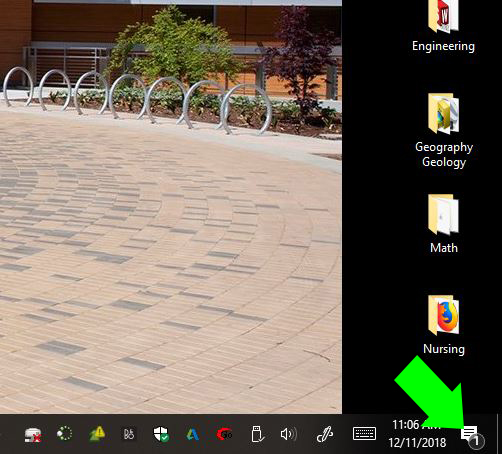 2.Once the menu appears click on the tablet mode button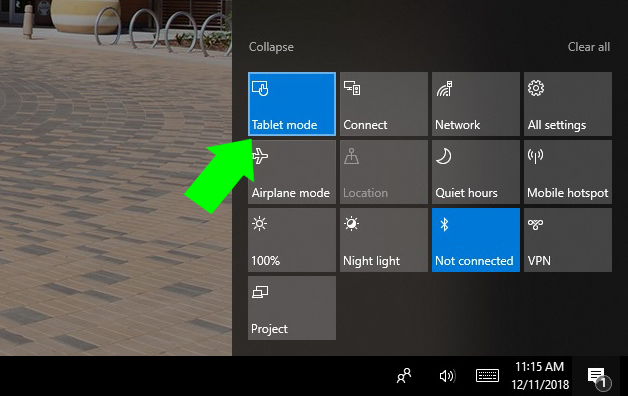 It should now be gray: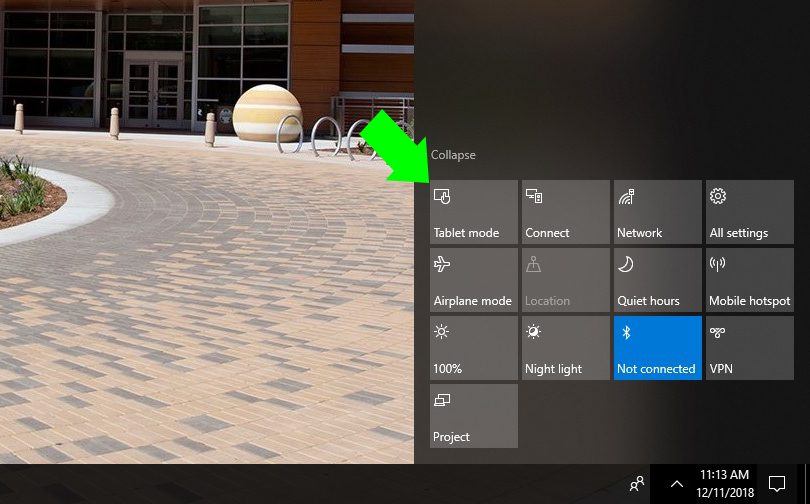 When you go back to the desktop the Icons should return: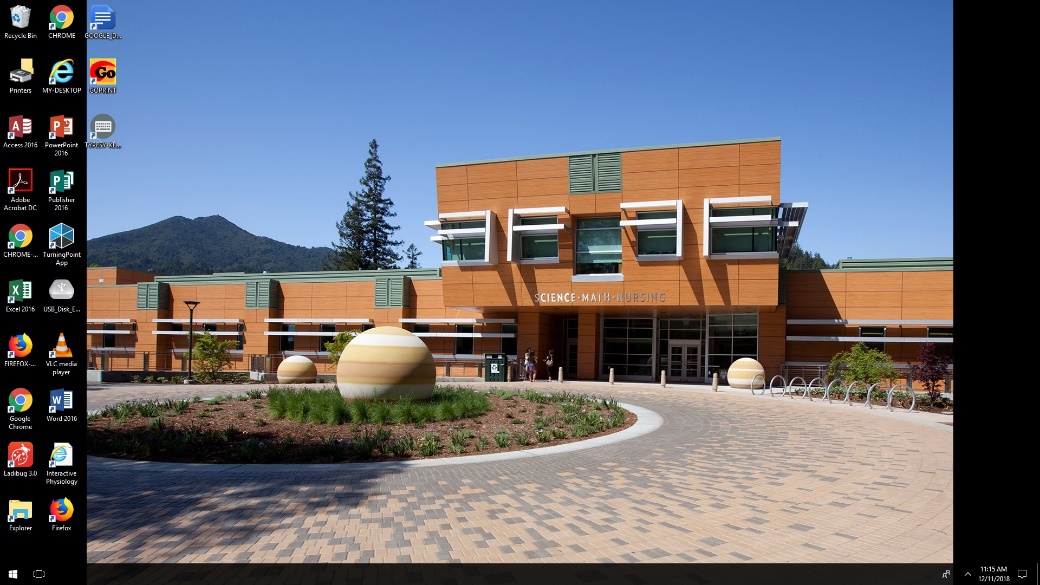 